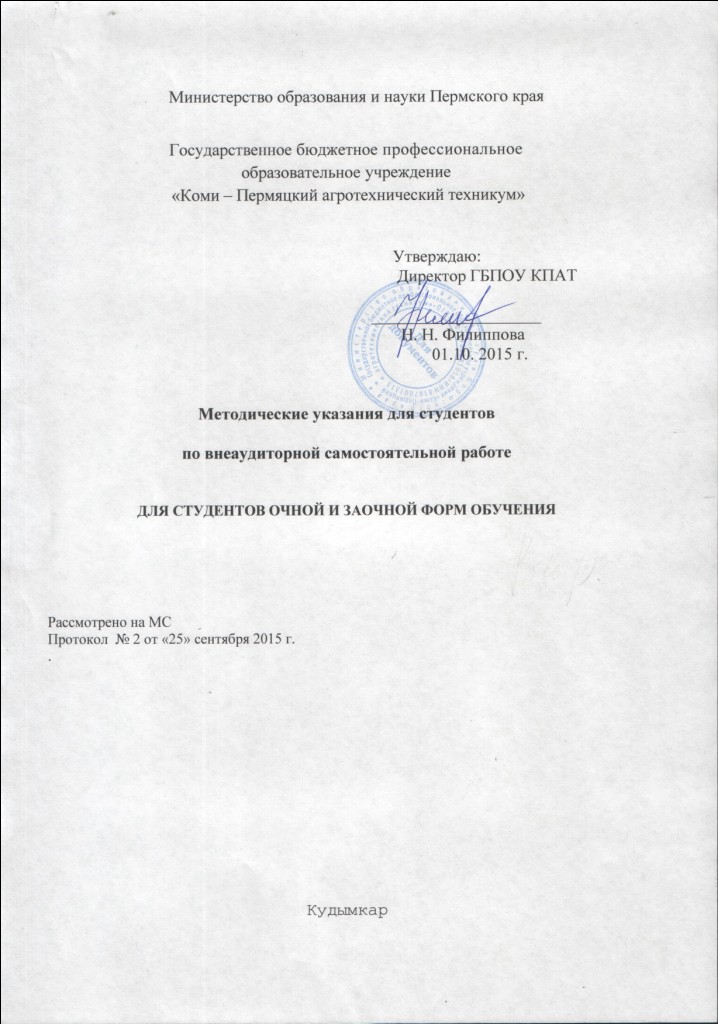 Рассмотрено и одобрено на заседании МС Протокол № 2 от 25 сентября 2015 года.Составители: Ужегова С.А., заместитель директора по УМР, Федосеева Г. С., методистМетодические указания  для студентов по выполнению внеаудиторной самостоятельной работы носят общий характер и адресованы студентам очной и заочной формы обучения.                                        УВАЖАЕМЫЙ СТУДЕНТ!Методические указания по выполнению самостоятельных работ по дисциплинам и МДК созданы Вам в помощь для работы во внеурочное время.Наличие положительной оценки о выполнении каждого вида самостоятельной работы необходимо для получения зачета по дисциплине/МДК и/или допуска к экзамену, поэтому в случае невыполнения работы по любой причине или получения неудовлетворительной оценки за самостоятельную работу Вы должны найти время для ее выполнения или пересдачи.Внимание!  Если в процессе выполнения заданий для самостоятельной работы возникают вопросы, разрешить которые Вам не удается, необходимо обратиться к преподавателю для получения разъяснений.                                             Желаем Вам успехов!!!Содержание1. Подготовить конспект	2 .Составить таблицу	3. Подготовить презентацию на тему	4. Подготовить к семинару	5. Подготовиться к практическому занятию	6. Решение производственной ситуации	7. Написать реферат на определенную тему	8. Написать эссе	8. Составить кроссворд по теме	9. Подготовить доклад	10.Составить тесты и эталоны ответов к ним	11. Написать рецензию по теме самостоятельной работы на выбранную книгу или	 статью по заданной теме.12. Выполнить аннотацию по теме.	                                      Общие методические рекомендации по видам работ                                               Вид работы: Подготовка конспектаИнструкция по выполнению самостоятельной работыХорошо составленный конспект помогает усвоить материал. В конспекте кратко излагается основная сущность учебного материала, приводятся необходимые обоснования, табличные данные, схемы, эскизы, расчеты и т.п. Конспект целесообразно составлять целиком на тему. При этом имеется возможность всегда дополнять составленный конспект вырезками и выписками из журналов, газет, статей, новых учебников, брошюр по обмену опытом, данных из Интернета и других источников. Таким образом конспект становится сборником необходимых материалов, куда студент вносит всё новое, что он изучил, узнал. Такие конспекты представляют, большую ценность при подготовке к урокам.Первичное ознакомление с материалом изучаемой темы по тексту учебника, картам, дополнительной литературе.Выделение главного в изучаемом материале, составление обычных кратких записей.Подбор к данному тексту опорных сигналов в виде отдельных слов, определённых знаков, графиков, рисунков.Продумывание схематического способа кодирования знаний, использование различного шрифта и т.д.Составление опорного конспекта.Форма контроля и критерии оценки«5» Полнота использования учебного материала. Объём конспекта - 1 тетрадная страница на один раздел или один лист формата А 4. Логика изложения (наличие схем, количество смысловых связей между понятиями). Наглядность (наличие рисунков, символов, и пр.; аккуратность выполнения, читаемость конспекта. Грамотность (терминологическая и орфографическая). Отсутствие связанных предложений, только опорные сигналы - слова, словосочетания, символы. Самостоятельность при составлении.«4» Использование учебного материала не полное. Объём конспекта - 1 тетрадная страница на один раздел или один лист формата А 4. Не достаточно логично изложено (наличие схем, количество смысловых связей между понятиями). Наглядность (наличие рисунков, символов, и пр.; аккуратность выполнения, читаемость конспекта. Грамотность (терминологическая и орфографическая). Отсутствие связанных предложений, только опорные сигналы - слова, словосочетания, символы. Самостоятельность при составлении.«3» Использование учебного материала не полное. Объём конспекта - менее одной тетрадной страницы на один раздел или один лист формата А 4. Не достаточно логично изложено (наличие схем, количество смысловых связей между понятиями). Наглядность (наличие рисунков, символов, и пр.; аккуратность выполнения, читаемость конспекта. Грамотность (терминологическая и орфографическая). Отсутствие связанных предложений, только опорные сигналы - слова, словосочетания, символы. Самостоятельность при составлении. Не разборчивый почерк.«2» Использование учебного материала не полное. Объём конспекта - менее одной тетрадной страницы на один раздел или один лист формата А 4. Отсутствуют схемы, количество смысловых связей между понятиями. Отсутствует наглядность (наличие рисунков, символов, и пр.; аккуратность выполнения, читаемость конспекта. Допущены ошибки терминологические и орфографические. Отсутствие связанных предложений, только опорные сигналы - слова, словосочетания, символы. Не самостоятельность при составлении. Не разборчивый почерк.Вид работы:  Составить таблицуИнструкция по выполнению самостоятельной работыВнимательно прочитать текст лекции или соответствующий параграф учебника. Продумать «конструкцию» таблицы, расположение порядковых номеров, терминов, примеров и пояснений (и прочего). Начертить таблицу и заполнить ее графы необходимым содержимым.Форма контроля и критерии оценки.Задание должно быть выполнено в тетради для самостоятельных работ или в рабочей тетради.«Отлично» выставляется в случае, если таблица выполнена аккуратно, все примеры номенклатуры указаны верно, примеры соответствуют определению, термины записаны понятно и правильно.«Хорошо» выставляется в случае, если таблица содержит 1-2 неточности или недостаточно полно раскрыта тема.«Удовлетворительно» - в случае, если таблица выполнена неаккуратно, примеры приведены с многочисленными неточностями.«Неудовлетворительно» - таблица выполнена небрежно, примеры с ошибками, названия неполные.Вид работы: Подготовить презентацию на темуИнструкция по выполнению самостоятельной работыПравила оформления компьютерных презентацийОбщие правила дизайнаМногие дизайнеры утверждают, что законов и правил в дизайне нет. Есть советы, рекомендации, приемы. Дизайн, как всякий вид творчества, искусства, как всякий способ одних людей общаться с другими, как язык, как мысль — обойдет любые правила и законы.Однако, можно привести определенные рекомендации, которые следует соблюдать, во всяком случае, начинающим дизайнерам, до тех пор, пока они не почувствуют в себе силу и уверенность сочинять собственные правила и рекомендации.Правила шрифтового оформления:Шрифты с засечками читаются легче, чем гротески (шрифты без засечек);Для основного текста не рекомендуется использовать прописные буквы.Шрифтовой контраст можно создать посредством: размера шрифта, толщины шрифта, начертания, формы, направления и цвета.Правила выбора цветовой гаммы.Цветовая гамма должна состоять не более чем из двух-трех цветов.Существуют не сочетаемые комбинации цветов.Черный цвет имеет негативный (мрачный) подтекст.Белый текст на черном фоне читается плохо (инверсия плохо читается).Правила общей композиции.На полосе не должно быть больше семи значимых объектов, так как человек не в состоянии запомнить за один раз более семи пунктов чего-либо.Логотип на полосе должен располагаться справа внизу (слева наверху и т. д.).Логотип должен быть простой и лаконичной формы.Дизайн должен быть простым, а текст — коротким.Изображения домашних животных, детей, женщин и т.д. являются положительными образами.Крупные объекты в составе любой композиции смотрятся довольно неважно. Аршинные буквы в заголовках, кнопки навигации высотой в 40 пикселей, верстка в одну колонку шириной в 600 точек, разделитель одного цвета, растянутый на весь экран — все это придает дизайну непрофессиональный вид.Не стоит забывать, что на каждое подобное утверждение есть сотни примеров, доказывающих обратное. Поэтому приведенные утверждения нельзя назвать общими и универсальными правилами дизайна, они верны лишь в определенных случаях.Рекомендации по дизайну презентацииЧтобы презентация хорошо воспринималась слушателями и не вызывала отрицательных эмоций (подсознательных или вполне осознанных), необходимо соблюдать правила ее оформления.Презентация предполагает сочетание информации различных типов: текста, графических изображений, музыкальных и звуковых эффектов, анимации и видеофрагментов. Поэтому необходимо учитывать специфику комбинирования фрагментов информации различных типов. Кроме того, оформление и демонстрация каждого из перечисленных типов информации также подчиняется определенным правилам. Так, например, для текстовой информации важен выбор шрифта, для графической — яркость и насыщенность цвета, для наилучшего их совместного восприятия необходимо оптимальное взаиморасположение на слайде.Рекомендации по оформлению и представлению на экране материалов различного вида. Текстовая информацияразмер шрифта: 24-54 пункта (заголовок), 18-36 пунктов (обычный текст); цвет шрифта и цвет фона должны контрастировать (текст должен хорошо читаться), но не резать глаза;тип шрифта: для основного текста гладкий шрифт без засечек (Arial, Tahoma, Verdana), для заголовка можно использовать декоративный шрифт, если он хорошо читаем;курсив, подчеркивание, жирный шрифт, прописные буквы рекомендуется использовать только для смыслового выделения фрагмента текста.Графическая информациярисунки, фотографии, диаграммы призваны дополнить текстовую информацию или передать ее в более наглядном виде;желательно избегать в презентации рисунков, не несущих смысловой нагрузки, если они не являются частью стилевого оформления;цвет графических изображений не должен резко контрастировать с общим стилевым оформлением слайда;иллюстрации рекомендуется сопровождать пояснительным текстом;если графическое изображение используется в качестве фона, то текст на этом фоне должен быть хорошо читаем.АнимацияАнимационные эффекты используются для привлечения внимания слушателей или для демонстрации динамики развития какого-либо процесса. В этих случаях использование анимации оправдано, но не стоит чрезмерно насыщать презентацию такими эффектами, иначе это вызовет негативную реакцию аудитории.Звукзвуковое сопровождение должно отражать суть или подчеркивать особенность темы слайда, презентации;необходимо выбрать оптимальную громкость, чтобы звук был слышен всем слушателям, но не был оглушительным;если это фоновая музыка, то она должна не отвлекать внимание слушателей и не заглушать слова докладчика. Чтобы все материалы слайда воспринимались целостно, и не возникало диссонанса между отдельными его фрагментами, необходимо учитывать общие правила оформления презентации.Единое стилевое оформлениестиль может включать: определенный шрифт (гарнитура и цвет), цвет фона или фоновый рисунок, декоративный элемент небольшого размера и др.;не рекомендуется использовать в стилевом оформлении презентации более 3 цветов и более 3 типов шрифта;оформление слайда не должно отвлекать внимание слушателей от его содержательной части; все слайды презентации должны быть выдержаны в одном стиле;Содержание и расположение информационных блоков на слайде информационных блоков не должно быть слишком много (3-6);рекомендуемый размер одного информационного блока — не более 1/2 размера слайда; желательно присутствие на странице блоков с разнотипной информацией (текст, графики, диаграммы, таблицы, рисунки), дополняющей друг друга;ключевые слова в информационном блоке необходимо выделить;информационные блоки лучше располагать горизонтально, связанные по смыслу блоки — слева направо;наиболее важную информацию следует поместить в центр слайда;логика предъявления информации на слайдах и в презентации должна соответствовать логике ее изложения.Помимо правильного расположения текстовых блоков, нужно не забывать и об их содержании — тексте. В нем ни в коем случае не должно содержаться орфографических ошибок. Также следует учитывать общие правила оформления текста.После создания презентации и ее оформления, необходимо отрепетировать ее показ и свое выступление, проверить, как будет выглядеть презентация в целом (на экране компьютера или проекционном экране), насколько скоро и адекватно она воспринимается из разных мест аудитории, при разном освещении, шумовом сопровождении, в обстановке, максимально приближенной к реальным условиям выступления.Рекомендации к содержанию презентации.По содержаниюНа слайдах презентации не пишется весь тот текст, который произносит докладчик (во- первых, в этом случае сам факт произнесения доклада теряет смысл, так как аудитория обычно умеет читать, а во-вторых, длинный текст на слайде плохо воспринимается и только мешает слушанию и пониманию смысла).Текст на слайде должен содержать только ключевые фразы (слова), которые докладчик развивает и комментирует устно.Если презентация является основой устного доклада, то по европейским и американским правилам второй слайд должен содержать краткое перечисление всех основных вопросов, которые будут рассмотрены в докладе. Это нечасто встречается у нас даже на «взрослых» конференциях, но практика показывает, что правило - чрезвычайно полезное: дисциплинирует докладчика, концентрирует внимание слушателей, а, кроме того, во время создания такого слайда от автора требуется очень четко выделить и сформулировать ключевые проблемы доклада.Если презентация имеет характер игры, викторины, или какой-либо другой, который требует активного участия аудитории, то на каждом слайде должен быть текст только одного шага, или эти «шаги» должны появляться на экране постепенно.По оформлениюНа первом слайде пишется не только название презентации, но и имена авторов (в ученическом случае - и руководителя проекта) и дата создания.Каждая прямая цитата, которую комментирует или даже просто приводит докладчик (будь то эпиграф или цитаты по ходу доклада) размещается на отдельном слайде, обязательно с полной подписью автора (имя и фамилия, инициалы и фамилия, но ни в коем случае - одна фамилия, исключение - псевдонимы). Допустимый вариант - две небольшие цитаты на одну тему на одном слайде, но не больше.Все схемы и графики должны иметь названия, отражающие их содержание.Подбор шрифтов и художественное оформление слайдов должны не только соответствовать содержанию, но и учитывать восприятие аудитории. Например, сложные рисованные шрифты часто трудно читаются, тогда как содержание слайда должно восприниматься все сразу - одним взглядом.На каждом слайде выставляется колонтитул, включающий фамилию автора и/или краткое название презентации и год создания (например, в презентации «Политическая история народов Дагестана и ее влияние на историю России» в колонтитуле стояло: «Иванова. Народы Дагестана. 2004»), номер слайда.В конце презентации представляется список использованных источников, оформленный по правилам библиографического описания.Правила хорошего тона требуют, чтобы последний слайд содержал выражение благодарности тем, кто прямо или косвенно помогал в работе над презентацией.Кино и видеоматериалы оформляются титрами, в которых указываются:название фильма (репортажа),год и место выпуска,авторы идеи и сценария,руководитель проекта,Правила компьютерного набора текста при создании презентацийОбщие правила оформления текстаТочка в конце заголовка и подзаголовках, выключенных отдельной строкой, не ставится. Если заголовок состоит из нескольких предложений, то точка не ставится после последнего из них.Порядковый номер всех видов заголовков, набираемый в одной строке с текстом, должен быть отделен пробелом независимо от того, есть ли после номера точка.Точка не ставится в конце подрисуночной подписи, в заголовке таблицы и внутри нее. При отделении десятичных долей от целых чисел лучше ставить запятую (0,158), а не точку (0.158).Перед знаком препинания пробел не ставится (исключение составляют открывающиеся парные знаки, например, скобки, кавычки). После знака препинания пробел обязателен (если этот знак не стоит в конце абзаца). Тире выделяется пробелами с двух сторон. Дефис пробелами не выделяется.Числительные порядковые и количественные выражаются в простом тексте словами (обычно, однозначные при наличии сокращенных наименований), цифрами (многозначные и при наличии сокращенных обозначений) и смешанным способом (после десятков тысяч часто применяются выражения типа 25 тыс.), числительные в косвенных падежах набирают с так называемыми наращениями (6-го). В наборе встречаются арабские и римские цифры.Индексы и показатели между собой и от предшествующих и последующих элементов набора не должны быть разделены пробелом (Н2О, м3/с)Нельзя набирать в разных строках фамилии и инициалы, к ним относящиеся, а также отделять один инициал от другого.Не следует оставлять в конце строки предлоги и союзы (из одной-трех букв), начинающие предложение, а также однобуквенные союзы и предлоги в середине предложений.Последняя строка в абзаце не должна быть слишком короткой. Надо стараться избегать оставления в строке или переноса двух букв. Текст концевой строки должен быть в 1,5-2 раза больше размера абзацного отступа, т.е. содержать не менее 5-7 букв. Если этого не получается, необходимо вогнать остаток текста в предыдущие строки или выгнать из них часть текста. Это правило не относится к концевым строкам в математических рассуждениях, когда текст может быть совсем коротким, например "и", "или" и т.п.Знаки процента (%) применяют только с относящимися к ним числами, от которых они не отделяются.Знаки градуса (°), минуты ('), секунды ('') от предыдущих чисел не должны быть отделены пробелом, а от последующих чисел должны быть отделены пробелом (10° 15').Формулы в текстовых строках набора научно-технических текстов должны быть отделены от текста на пробел или на двойной пробел. Формулы, следующие в текстовой строке одна за другой, должны быть отделены друг от друга удвоенными пробелами.Знаки номера (№) и параграфа (§) применяют только с относящимися к ним числами и отделяются пробелом от них и от остального текста с двух сторон. Сдвоенные знаки набираются вплотную друг к другу. Если к знаку относится несколько чисел, то между собой они отделяются пробелами. Нельзя в разных строках набирать знаки и относящиеся к ним цифры.В русском языке различают следующие виды сокращений: буквенная аббревиатура — сокращенное слово, составленное из первых букв слов, входящих в полное название (СССР, НДР, РФ, вуз); сложносокращенные слова, составленные из частей сокращенных слов (колхоз) или усеченных и полных слов (Моссовет), и графические сокращения по начальным буквам (г. — год), по частям слов (см. — смотри), по характерным буквам (млрд — миллиард), а также по начальным и конечным буквам (ф-ка — фабрика). Кроме того, в текстах применяют буквенные обозначения единиц физических величин. Все буквенные аббревиатуры набирают прямым шрифтом без точек и без разбивки между буквами, сложносокращенные слова и графические сокращения набирают как обычный текст. В выделенных шрифтами текстах все эти сокращения набирают тем же, выделительным шрифтом.Специфические требования при компьютерном наборе текстаПри наборе текста одного абзаца клавиша «Перевод строки» («Enter») нажимается только в конце этого абзаца.Между словами нужно ставить ровно один пробел. Равномерное распределение слов в строке текстовым процессором выполняется автоматически. Абзацный отступ (красную строку) устанавливать с помощью пробелов запрещено; для этого используются возможности текстового процессора (например, можно использовать бегунки на горизонтальной полосе прокрутки или табулятор).Знак неразрывный пробел (Вставка ^ Символ, вкладка Специальные знаки или комбинация клавиш CTRL+SHIFT+пробел) препятствует символам, между которыми он поставлен, располагаться на разных строчках, и сохраняется фиксированным при любом выравнивании абзаца (не может увеличиваться, в отличие от обычного пробела).Выделением называют особое оформление отдельных слов или частей текста, которое подчеркивает их значение. Все виды выделений делят на три группы:шрифтовые выделения, выполняемые путем замены характера или начертания шрифта, — набор курсивом, полужирным, жирным, полужирным курсивом, прописными или капительными буквами, шрифтами другого кегля или даже другой гарнитуры;нешрифтовые выделения, выполняемые путем изменения расстояний между буквами (набор вразрядку) или между строками набора (дополнительные отбивки отдельных строк), изменения формата набора (набор «в красную строку», набор с одно- или двусторонними втяжками), подчеркивания текста тонкими или полужирными линейками или заключения отдельных частей текста в рамки и т. п.;комбинированные выделения, выполняемые одновременно двумя способами, например, набор полужирным вразрядку, набор полужирным шрифтом увеличенного кегля с выключкой в «красную строку» и дополнительными отбивками, набор курсивом с заключением текста в рамку и т. п. Шрифтовые выделения (курсивом, полужирным, жирным) должны быть выполнены шрифтами той же гарнитуры и кегля, что и основной текст. Знаки препинания, следующие за выделенной частью текста, должны быть набраны шрифтом основного текста.В текстовом наборе абзацные отступы должны быть строго одинаковыми во всем документе, независимо от кегля набора отдельных частей текста.Знак тире, или длинное тире, может быть набрано с помощью одновременного нажатия комбинации клавиш CTRL+SHIFT+серый минус (серый минус располагается на цифровой клавиатуре, справа) или Вставка ^ Символ, вкладка Специальные знаки.Общие правила оформления презентацииДизайнВыберите готовый дизайн или создайте свой так, чтобы он соответствовал Вашей теме, не отвлекал слушателей.Титульный листНазвание презентации.Автор: ФИО, студента, место учебы, год.Логотип (по желанию).Второй слайд «Содержание» - список основных вопросов, рассматриваемых в содержании. Лучше оформить в виде гиперссылок (для интерактивности презентации).ЗаголовкиВсе заголовки выполнены в едином стиле (цвет, шрифт, размер, начертание).В конце точка НИКОГДА не ставится (наверное, можно сделать исключение только для учеников начальной школы).Анимация, как правило, не применяется.ТекстФорматируется по ширине.Размер и цвет шрифта подбираются так, чтобы было хорошо видно.Подчеркивание НЕ используется, т.к. оно в документе указывает на гиперссылку.Элементы списка отделяются точкой с запятой. В конце обязательно ставится точка.Пример 1.Виды механической обработки овощей:сортировка;колибровка;мойка;очистка;доочистка;нарезка.Обратите внимание, что после двоеточия все элементы списка пишутся с маленькой буквы!Если список начинается сразу, то первый элемент записывается с большой буквы, далее - маленькими.На схемах текст лучше форматировать по центру.В таблицах - по усмотрению автора.Обычный текст пишется без использования маркеров списка:Выделяйте главное в тексте другим цветом (желательно все в едином стиле).ГрафикаИспользуйте четкие изображения с хорошим качеством.Лучше растровые изображения (в формате jpg) заранее обработать в любом графическом редакторе для уменьшения размера файла. Если такой возможности нет, используйте панель «Настройка изображения».АнимацияИспользуйте только в том случае, когда это действительно необходимо. Лишняя анимация только отвлекает.Список литературыСначала указывается фамилия (в алфавитном порядке) и инициалы.Пишется название источника (без кавычек).Ставится тире и указывается место издания.Через двоеточие указывается издательство (без кавычек).После запятой пишется год издания.Пример:Петров А.В. Экономика в школе. - М.: Просвещение, 2001.Сидоров Т.В. Экономика транспорта. - Спб.: Аврора, 2000.Щукина И.Г. Люди и машины. - Саратов: Лицей, 2006.Для правильной работы презентации все вложенные файлы (документы, видео, звук и пр.) размещайте в ту же папку, что и презентацию.Правила оформления презентацийОбщие требования к смыслу и оформлению:Всегда необходимо отталкиваться от целей презентации и от условий прочтения. Презентации должны быть разными — своя на каждую ситуацию. Презентация для выступления, презентация для отправки по почте или презентация для личной встречи значительно отличаются;Представьте себя на месте просматривающего.Общий порядок слайдов:Титульный;План презентации (практика показывает, что 5-6 пунктов — это максимум, к которому не следует стремиться);Основная часть;Заключение (выводы);Спасибо за внимание (подпись).Требования к оформлению диаграмм:У диаграммы должно быть название или таким названием может служить заголовок слайда; Диаграмма должна занимать все место на слайде;Линии и подписи должны быть хорошо видны.Требования к оформлению таблиц:Название для таблицы;Читаемость при невчитываемости;Отличие шапки от основных данных.Последний слайд (любое из перечисленного):Спасибо за внимание;Вопросы;Подпись;Контакты.Форма контроля и критерии оценкиПрезентацию необходимо предоставить преподавателю для проверки в электронном виде.«Отлично» выставляется в случае, если презентация выполнена аккуратно, примеры проиллюстрированы, полностью освещены все обозначенные вопросы.«Хорошо» выставляется в случае, если работа содержит небольшие неточности .«Удовлетворительно» - в случае, если презентация выполнена неаккуратно, не полностью освещены заданные вопросы.«Неудовлетворительно» - работа выполнена небрежно, не соблюдена структура, отсутствуют иллюстрации.Вид работы: Подготовка к семинаруИнструкция по выполнению самостоятельной работы Подготовка к семинаруСеминар (от латинского seminarium «рассадник»; переноси «школа») — это особая форма учебно-теоретических занятий которая, как правило, служит дополнением к лекционному курсу. Семинар обычно посвящен детальному изучению отдельной темы.Этапы подготовки к семинару:проанализируйте тему семинара, подумайте о цели и основных проблемах, вынесенных на обсуждение;внимательно прочитайте материал, данный преподавателем по этой теме на лекции; изучите рекомендованную литературу, делая при этом конспекты прочитанного или выписки, которые понадобятся при обсуждении на семинаре;постарайтесь сформулировать свое мнение по каждому вопросу и аргументированно его обосновать;запишите возникшие во время самостоятельной работы с учебниками и научной литературой вопросы, чтобы затем на семинаре получить на них ответы.Вид работы: Подготовка к практическому занятиюИнструкция по выполнению самостоятельной работыПодготовка к практическим занятиямПрактическое занятие — это одна из форм учебной работы, которая ориентирована на закрепление изученного теоретического материала, его более глубокое усвоение и формирование умения применять теоретические знания в практических, прикладных целях. Особое внимание на практических занятиях уделяется выработке учебных или профессиональных навыков. Такие навыки формируются в процессе выполнения конкретных заданий — упражнений, задач и т. п. — под руководством и контролем преподавателя.Этапы подготовки к практическому занятию:освежите в памяти теоретические сведения, полученные на лекциях и в процессе самостоятельной работы,подберите необходимую учебную и справочную литературу (сборники содержащие описание и методику применения диагностических методик или содержащие описание коррекционных игр и упражнений).Определитесь в целях и специфических особенностях (возраст ребенка, характер имеющегося нарушения, особенности развития в условиях нарушения или отклонения) предстоящей диагностической или коррекционной работы.Отберите те диагностические методики или коррекционные игры и упражнения, которые позволят в полной мере реализовать цели и задачи предстоящей диагностической или коррекционной работы.Еще раз проверьте соответствие отобранных методик особенностям развития ребенка в условиях отклонения в поведении или нарушения в развитии.                                         Вид работы: Решение производственной ситуации Инструкция по выполнению самостоятельной работы1.Этап: практический анализ ситуации (действующие лица, обстоятельства) определение проблемы.Этап: определение проблемных узлов (возможные причины и прогнозируемые последствия развития ситуации).З.Этап : Условное прогнозирование развития ситуации.-Определение окончательной гипотезы, формулировка решения ситуации, обязательна опора на принципы профессиональной этики.-Определение способов и методов коррекционного воздействия.-Формулировка итоговых выводов.Этап:Решение - ответ строится в соответствии с примерным планом:анализ ситуации, с примерами из задания, доказательствами из теоретического материала по учебным дисциплинам, обязательное использование профессиональных терминов. Если есть необходимость проанализировать ошибочные или правильные действия участников (обоснованная личная позиция приветствуется).предлагаемые варианты действий, обоснованные теоретически и, желательно, подкрепленные практическим личным опытом.прогноз вероятностного развития ситуации, обоснованный и доказательный.Критерии оценки:Оценка «5» (отлично) выставляется в случае полного рассмотрения вопроса, аргументированного выражения своей позиции, отсутствия ошибок, грамотного текста, точность формулировок и т.д.;Оценка «4» (хорошо) выставляется в случае полного выполнения всего объема работ при наличии несущественных ошибок, не повлиявших на общий результат работы и т.д.;Оценка «3» (удовлетворительно) выставляется в случае недостаточно полного рассмотрения проблемы, при наличии ошибок, которые не оказали существенного влияния на окончательный результат.;Оценка «2» (неудовлетворительно) выставляется в случае, если тема не раскрыта, работа выполнена крайне небрежно и т.д.Вид работы: Написать реферат на определенную темуИнструкция по выполнению самостоятельной работыРеферат - краткое изложение в письменном виде или в форме публичного доклада содержания научного труда или трудов, обзор литературы по теме. Изложение материала носит проблемно-тематический характер, показываются различные точки зрения, а также собственные взгляды на проблему. Содержание реферата должно быть логичным. Объём реферата, как правило, отдо 15 машинописных страниц. Темы реферата отражены в таблице «Виды самостоятельной работы и формы отчетности и контроля». Перед началом работы над рефератом следует наметить план и подобрать литературу. Прежде всего, следует пользоваться литературой, рекомендованной учебной программой, а затем расширить список источников, включая и использование специальных журналов, где имеется новейшая научная информация.Структура реферата:Титульный лист.Оглавление.Введение (дается постановка вопроса, объясняется выбор темы, её значимость и актуальность, указываются цель и задачи реферата, даётся характеристика используемой литературы).Основная часть (состоит из глав и подглав, которые раскрывают отдельную проблему или одну из её сторон и логически являются продолжением друг друга).Заключение (подводятся итоги и даются обобщённые основные выводы по теме реферата, делаются рекомендации).Список литературы.В списке литературы должно быть не менее 8-10 различных источников.Допускается включение таблиц, графиков, схем, как в основном тексте, так и в качестве приложений.Критерии оценки реферата: соответствие теме; глубина проработки материала; правильность и полнота использования источников; владение терминологией и культурой речи; оформление реферата.Рефераты могут быть представлены на теоретических занятиях в виде выступлений.Работа над введениемВведение - одна из составных и важных частей реферата. При работе над введением необходимо опираться на навыки, приобретенные при написании изложений и сочинений. В объеме реферата введение, как правило, составляет 1-2 машинописные страницы. Введение обычно содержит вступление, обоснование актуальности выбранной темы, формулировку цели и задач реферата, краткий обзор литературы и источников по проблеме, историю вопроса и вывод.Вступление - это 1-2 абзаца, необходимые для начала. Желательно, чтобы вступление было ярким, интригующим, проблемным, а, возможно, тема реферата потребует того, чтобы начать, например, с изложения какого-то определения, типа «политические отношения - это...».Обоснование актуальности выбранной темы - это, прежде всего, ответ на вопрос: «почему я выбрал(а) эту тему реферата, чем она меня заинтересовала?». Можно и нужно связать тему реферата с современностью.Краткий обзор литературы и источников по проблеме - в этой части работы над введением необходимо охарактеризовать основные источники и литературу, с которой автор работал, оценить ее полезность, доступность, высказать отношение к этим книгам.История вопроса - это краткое освещение того круга представлений, которые сложились в науке по данной проблеме и стали автору известны. Вывод - это обобщение, которое необходимо делать при завершении работы над введением.Требования к содержанию рефератаСодержание реферата должно соответствовать теме, полно ее раскрывать. Все рассуждения нужно аргументировать. Реферат показывает личное отношение автора к излагаемому. Следует стремиться к тому, чтобы изложение было ясным, простым, точным и при этом выразительным. При изложении материала необходимо соблюдать общепринятые правила:не рекомендуется вести повествование от первого лица единственного числа (такие утверждения лучше выражать в безличной форме);при упоминании в тексте фамилий обязательно ставить инициалы перед фамилией; каждая глава (параграф) начинается с новой строки;при изложении различных точек зрения и научных положений, цитат, выдержек из литературы, необходимо указывать источники, т.е. приводить ссылки.Правила оформления ссылокВ реферате сведения об использованной литературе приводятся чаще всего в скобках после слов, к которым относятся. В скобках сначала указывается номер книги в списке литературы, а затем через запятую страница. Если ссылка оформляется на цитату из многотомного сочинения, то после номера книги римской цифрой указывается номер тома, а потом номер страницы. Примеры: (1,145); (4,II,38).Работа над заключениемЗаключение - самостоятельная часть реферата. Оно не должно быть переложением содержания работы. Заключение должно содержать:основные выводы в сжатой форме;оценку полноты и глубины решения тех вопросов, которые вставали в процессе изучения темы.Объем 1-2 машинописных или компьютерных листа формата А4.Оформление приложенияПриложение помещается после заключения и включает материалы, дополняющие основной текст реферата. Это могут быть таблицы, схемы, фрагменты источников, иллюстрации, фотоматериалы, словарь терминов, афоризмы, изречения, рисунки и т.д.Список литературы помещается в конце реферата и пронумеровывается.Сведения о книгах в списке литературы излагаются в алфавитном порядке. Сведения о книге даются в следующем порядке:автор (фамилия, инициалы); название, подзаголовок;выходные данные (место издания, издательство и год издания).Пример: Холмогоров Н.А. Математика Учебник. М.: Просвещение, 2009.Если речь идет о статье, напечатанной в сборнике, журнале или газете, то после автора и названия публикации указываются:название сборника, журнала, газеты;место издания и год издания (если сборник);год, номер журнала или дата выхода газеты, страница.В библиографическом описании не разрешается сокращать фамилии авторов, а также заглавия книг и статей. Сокращаются только названия городов: Москва (М.), Санкт-Петербург (СПб.). Названия остальных городов пишутся без сокращений.Требования к оформлению рефератаТекст работы пишется разборчиво на одной стороне листа (формата А4) с широкими полями слева, страницы пронумеровываются. При изложении материала нужно четко выделять отдельные части (абзацы), главы и параграфы начинать с новой страницы, следует избегать сокращения слов. Если работа набирается на компьютере, следует придерживаться следующих правил (в дополнение к вышеуказанным):набор текста реферата необходимо осуществлять стандартным 12 шрифтом;заголовки следует набирать 14 шрифтом (выделять полужирным) ;межстрочный интервал полуторный;разрешается интервал между абзацами;отступ в абзацах 1-2 см.;поле левое 2,5 см., остальные 2 см.;нумерация страницы снизу или сверху посередине листа;объем реферата 20-24 страницы.Подготовка к защите и порядок защиты рефератаНеобходимо заранее подготовить тезисы выступления (план-конспект).Порядок защиты реферата:Краткое сообщение, характеризующее задачи работы, ее актуальность, полученные результаты, вывод и предложения.Ответы студента на вопросы преподавателя.Отзыв руководителя о ходе выполнения работы.Советы студенту при защите реферата:На всю защиту реферата отводится чаще всего около 15 минут. При защите постарайтесь соблюсти приведенные ниже рекомендации.	Вы должны вспомнить материал максимально подробно, и это должно найти отражение в схемеВашего ответа. Но тут, же необходимо выделить главное, что наиболее важно для понимания материала в целом, иначе Вы сможете проговорить все 15 минут и не раскрыть существа вопроса. Особенно строго следует отбирать примеры и иллюстрации.	Вступление должно быть очень кратким. Строго следите за точностью своих выражений иправильностью употребления терминов.Не пытайтесь рассказать побольше за счет ускорения темпа, но и не мямлите.Не демонстрируйте излишнего волнения и не напрашивайтесь на сочувствие.Будьте особенно внимательны ко всем вопросам преподавателя, не бойтесь дополнительныхвопросов - чаще всего преподаватель использует их как один из способов помочь Вам или сэкономить время.Прежде чем отвечать на дополнительный вопрос, необходимо сначала правильно его понять. Дляэтого нужно хотя бы немного подумать, иногда переспросить, уточнить: правильно ли Вы поняли поставленный вопрос. И при ответе следует соблюдать тот же принцип экономности мышления, а не высказывать без разбора все, что Вы можете сказать.	Будьте доброжелательны и тактичны.Образец оформления содержанияСодержаниеВведение	3Глава 1.	5	7	9Глава 2.2.1. 	112.2.		13Глава 3.	15	18	21Заключение 	22Приложение 	23Список используемой литературы	24План-график работы над рефератомОбразец оформления титульного листа к рефератуФорма контроля и критерии оценки реферата.Рефераты выполняются на листах формата А4 в соответствии с представленными в методических рекомендациях требованиями.«Отлично» выставляется в случае, когда объем реферата составляет 10-12страниц, текст напечатан аккуратно, в соответствии с требованиями, полностью раскрыта тема реферата, отражена точка зрении автора на рассматриваемую проблему, реферат написан грамотно, без ошибок. При защите реферата студент продемонстрировал отличное знание материала работы, приводил соответствующие доводы, давал полные развернутые ответы на вопросы и аргументировал их.«Хорошо» выставляется в случае, когда объем реферата составляет 8 - 10 страниц, текст напечатан аккуратно, в соответствии с требованиями, встречаются небольшие опечатки, полностью раскрыта тема реферата, отражена точка зрения автора на рассматриваемую проблему, реферат написан грамотно. При защите реферата студент продемонстрировал хорошее знание материала работы, приводил соответствующие доводы, но не смог дать полные развернутые ответы на вопросы и привести соответствующие аргументы.«Удовлетворительно» - в случае, когда объем реферата составляет менее 8 страниц, текст напечатан неаккуратно, много опечаток, тема реферата раскрыта не полностью, не отражена точка зрения автора на рассматриваемую проблему, реферат написан с ошибками. При защите реферата студент продемонстрировал слабое знание материала работы, не смог привести соответствующие доводы и аргументировать на свои ответы.«Неудовлетворительно» - в случае, когда объем реферата составляет менее 5 страниц, текст напечатан неаккуратно, много опечаток, тема реферата не раскрыта, не отражена точка зрения автора на рассматриваемую проблему, много ошибок в построении предложений. При защите реферата студент продемонстрировал слабое знание материала работы, не смог раскрыть тему не отвечал на вопросы.Вид работы: Написать эссеИнструкция по выполнению самостоятельной работыЭссе (с французского essai — «попытка, проба, очерк») — прозаическое сочинение небольшого объема и свободной композиции, выражающее индивидуальные впечатления и соображения по конкретному поводу или вопросу и заведомо не претендующее на исчерпывающий ответ. Это новое, субъективно окрашенное слово о чем-либо, имеющее философский, историко-биографический, публицистический, литературно-критический, научно-популярный или беллетристический характер.Жанр эссе предполагает свободу творчеству. Вся его прелесть в том, что автор может написать любые свои размышления на абсолютно любую тему. Эссе — это размышление над какой- нибудь проблемой. Поэтому в эссе допускается полемика с другими авторами (их точкой зрения). Цитировать других авторов можно, но умеренно и к случаю. Эссе — это абсолютно самостоятельная работа, написанная собственным стилем и языком, поэтому, чем меньше цитат, тем лучше.На первом плане эссе — личность автора. Его мысли, чувства, отношения к миру становятся основой для сочинения. При написании эссе могут возникнуть трудности. Это и подборка темы, и стиль написания, и нестандартный взгляд на какую-нибудь проблему.Кроме этого, чтобы написать эссе, надо знать отличия в стиле эссе:образность;афористичность;парадоксальность.Для передачи личного восприятия, освоения мира автор эссе:привлекает многочисленные примеры;проводит параллели;подбирает аналогии;использует всевозможные ассоциации.Для эссе характерно использование многочисленных средств художественной выразительности:метафоры;аллегорические и притчевые образы;символы;сравнения.Эссе будет выглядеть богаче и интереснее, если в нем присутствуют:непредсказуемые выводы;неожиданные повороты;интересные сцепления.По речевому построению эссе — это динамичное чередование полемичных высказываний, вопросов, установка на разговорную интонацию и лексику.Специфика жанра эссе:заголовок эссе не находится в прямой зависимости от темы: кроме отражения содержания работы он может являться отправной точкой в размышлениях автора, выражать отношение части и целого;свободная композиция эссе подчинена своей внутренней логике, а основную мысль эссе следует искать в «пестром кружеве» размышлений автора. В этом случае затронутая проблема будет рассмотрена с разных сторон;если в сочинении на литературную тему должно преобладать рациональное сочетание анализа художественного произведения с собственными рассуждениями, то в эссе — ярко выражена авторская позиция.Форма контроля и критерии оценкиТекст эссе сдается на отдельных листах.Критерии оценки:Оценка «5» (отлично) выставляется в случае полного рассмотрения вопроса, аргументированного выражения своей позиции, отсутствия ошибок, грамотного текста, точность формулировок и т.д.;Оценка «4» (хорошо) выставляется в случае полного выполнения всего объема работ при наличии несущественных ошибок, не повлиявших на общий результат работы и т.д.;Оценка «3» (удовлетворительно) выставляется в случае недостаточно полного рассмотрения проблемы, при наличии ошибок, которые не оказали существенного влияния на окончательный результат.;Оценка «2» (неудовлетворительно) выставляется в случае, если тема не раскрыта, работа выполнена крайне небрежно и т.д.Педагог имеет право поставить студенту оценку выше той, которая предусмотрена «нормами», если студентом оригинально выполнена работа.Вид работы: Составить кроссворд по темеИнструкция по выполнению самостоятельной работыПравила составления кроссвордов:Составьте	словник, то есть список (перечень) слов, которые должны войти в кроссворд.Для	этого найдите в своем конспекте основные понятия и подчеркните их.Выпишите	эти понятия на отдельный лист, желательно в клетку.Подчеркните	в них одинаковые повторяющиеся буквы.Расположите	слова так, чтобы повторяющиеся буквы одновременно использовались в словах, написанных по вертикали и по горизонтали.Пронумеруйте	слова.В	соответствии с номерами выпишите определения понятий.Начертите	сетку кроссворда (количество клеток должно соответствовать количеству букв в слове).Разметьте	сетку кроссворда цифрами (номерами понятий).10.Оформите кроссворд. Подпишите его.Слова-задания	- это существительные в единственном числе, именительном падеже;Слов	должно быть достаточно много (как правило, более 20), чтобы как можно полнее охватить всю тему (допустимо использование терминов из других тем и разделов, логически связанных с изучаемой темой).Оформление кроссворда состоит из трех частей: заданий, кроссворда с решением, того же кроссворда без решения.Кроссворд оформляется на листах формата А 4.Форма контроля и критерии оценкиСоставленные кроссворды проверяются и оцениваются. Критерии оценки:смысловое содержание;грамотность;выполнение правил составления кроссвордов; эстетичность.При оценке кроссворда учитывается точность формулировок. Если определение понятий записано неточно, оценка снижается. Преподаватель анализирует ошибки, допущенные студентами в процессе работы над дидактическим кроссвордом, и включает понятия, требующие дальнейшего запоминания, в следующие варианты кроссворда для решения.Оценка «5» (отлично) выставляется в случае полного выполнения работы, отсутствия ошибок, грамотного текста, точность формулировок и т.д.;Оценка «4» (хорошо) выставляется в случае полного выполнения всего объема работ при наличии несущественных ошибок, не повлиявших на общий результат работы и т.д.;Оценка «3» (удовлетворительно) выставляется в случае недостаточно полного выполнения всех разделов работы, при наличии ошибок, которые не оказали существенного влияния на окончательный результат, при очень ограниченном объеме используемых понятий и т.д.;Оценка «2» (неудовлетворительно) выставляется в случае, если допущены принципиальные ошибки, работа выполнена крайне небрежно и т.д.Вид работы: Подготовить докладИнструкция по выполнению самостоятельной работыДоклад - это устное выступление на заданную тему. В учебных заведениях время доклада, как правило, составляет 5-15 минут.Цели доклада:Научиться убедительно и кратко излагать свои мысли в устной форме.Донести информацию до слушателя, установить контакт с аудиторией и получить обратную связь.План и содержание доклада.Важно при подготовке доклада учитывать три его фазы: мотивацию, убеждение, побуждение.В первой фазе доклада рекомендуется использовать:риторические вопросы;актуальные местные события;личные происшествия;истории, вызывающие шок;цитаты, пословицы;возбуждение воображения;оптический или акустический эффект;■           неожиданное для слушателей начало доклада.Как правило, используется один из перечисленных приёмов. Главная цель фазы открытия (мотивации) - привлечь внимание слушателей к докладчику, поэтому длительность её минимальна.Ядром хорошего доклада является информация. Она должна быть новой и понятной. Важно в процессе доклада не только сообщить информацию, но и убедить слушателей в правильности своей точки зрения. Для убеждения следует использовать: сообщение о себе кто?обоснование необходимости доклада почему? доказательство кто? когда? где? сколько? пример берём пример с ... сравнение это так же, как. проблемы что мешает?Третья фаза доклада должна способствовать положительной реакции слушателей. В заключении могут быть использованы:обобщение;прогноз;цитата;пожелания;объявление о продолжении дискуссии;просьба о предложениях по улучшению; благодарность за внимание.Фазы докладаИНФОРМАЦИЯОБЪЯСНЕНИЕОБОСНОВАНИЕДОКАЗАТЕЛЬСТВОПРИМЕРПРОБЛЕМЫСРАВНЕНИЕЗАКЛЮЧЕНИЕОТКРЫТИЕФАЗЫМОТИВАЦИЯ УБЕЖДЕНИЕ ПОБУЖДЕНИЕ Обратная связьПри общении следует помнить о правильной реакции (реплике) на задаваемые вам вопросы. Правильная реакция на вопрос:Да.Хорошо.Спасибо, что вы мне сказали.Это является совсем новой точкой зрения.Это можно реализовать.Вы попали в точку.Именно это я имею в виду.Прекрасная идея.Это можно делать и так.Вы правы.Спасибо за Ваши указания.Это именно и является основным вопросом проблемы.Составляющие воздействия докладчика на слушателейВыделяют три составляющих воздействия докладчика на слушателей (табл.1).      1.  Язык доклада. Короткие предложения.Выделение главных предложений.Выбор слов.Иностранные слова и сокращения.Образность языка.      2.   Голос Выразительность.Темп речи.       3.  Внешнее общение Зрительный контакт.Обратная связь.Доверительность.Жестикуляция.Формы контроля и критерии оценокДоклады выполняются на листах формата А4 в соответствии с представленными в методических рекомендациях требованиями.«Отлично» выставляется в случае, когда объем доклада составляет 5-6 страниц, текст напечатан аккуратно, в соответствии с требованиями, полностью раскрыта тема доклада, информация взята из нескольких источников, доклад написан грамотно, без ошибок.При защите доклада студент продемонстрировал отличное знание материала работы, приводил соответствующие доводы, давал полные развернутые ответы на вопросы и аргументировал их.«Хорошо» выставляется в случае, когда объем доклада составляет 4-5 страниц, текст напечатан аккуратно, в соответствии с требованиями, встречаются небольшие опечатки, полностью раскрыта тема доклада, информация взята из нескольких источников, реферат написан грамотно.При защите доклада студент продемонстрировал хорошее знание материала работы, приводил соответствующие доводы, но не смог дать полные развернутые ответы на вопросы и привести соответствующие аргументы.«Удовлетворительно» - в случае, когда объем доклада составляет менее 4 страниц, текст напечатан неаккуратно, много опечаток, тема доклада раскрыта не полностью, информация взята из одного источника, реферат написан с ошибками.При защите доклада студент продемонстрировал слабое знание материала работы, не смог привести соответствующие доводы и аргументировать сои ответы.«Неудовлетворительно» - в случае, когда объем доклада составляет менее 4 страниц, текст напечатан неаккуратно, много опечаток, тема доклада не раскрыта, информация взята из 1 источника, много ошибок в построении предложений.При защите доклада студент продемонстрировал слабое знание материала работы, не смог раскрыть тему не отвечал на вопросы.                            Вид работы: Составление тестов и эталонов ответов к нимИнструкция по выполнению самостоятельной работыСоставление тестов и эталонов ответов к ним - это вид самостоятельной работы студента по закреплению изученной информации путем ее дифференциации, конкретизации, сравнения и уточнения в контрольной форме (вопроса, ответа).В ходе выполнения задания необходимо составить как сами тесты, так и эталоны ответов к ним. Тесты могут быть различных уровней сложности, целесообразно предоставлять студенту в этом свободу выбора, главное, чтобы они были в рамках темы.. Задание оформляется письменно.Затраты времени на составление тестов зависит от объема информации, сложности ее структурирования и определяются преподавателем.При составлении тестов и эталонов ответов к ним необходимо:изучить информацию по теме;провести ее системный анализ;создать тесты;создать эталоны ответов к ним;представить на контроль в установленный срок.Форма контроля и критерии оценкиФормой контроля выполнения самостоятельной работы является тестирование по теме самостоятельной работы.соответствие содержания тестовых заданий теме;включение в тестовые задания наиболее важной информации;разнообразие тестовых заданий по уровням сложности;наличие правильных эталонов ответов;тесты представлены на контроль в срок.             Вид работы: Написать рецензию по теме самостоятельной работы                         на       выбранную книгу или статью по заданной теме.Инструкция по выполнению самостоятельной работы   1. Написание рецензии - это вид внеаудиторной самостоятельной работы студентов по написанию критического отзыва на первоисточник (книгу, статью, сочинение и пр.) В рецензии необходимо обязательно отразить область интересов, исследованию которых посвящена данная работа, ее отличительные признаки от имеющихся аналогичных изданий, положительные стороны и недостатки работы, вклад автора в разработку исследуемых проблем и широту их охвата, оригинальность идей, подходов, стиль изложения.Затраты времени на написание рецензии зависят от сложности рецензируемого материала, индивидуальных особенностей студента и определяются преподавателем.Рецензия может быть представлена на практическом занятии или быть проверена преподавателем.Порядок выполнения работы:внимательно изучить информацию;составить план рецензии;дать критическую оценку рецензируемой информации;оформить рецензию и сдать в установленный срок.Форма контроля и критерии оценкиФормой контроля является проверка выполненной рецензии Критерии оценки (каждый оценивается в 1 балл):содержательность рецензии;выражение личного мнения студента на рецензируемый источник;соответствие оформления требованиям;грамотность изложения;рецензия сдана в срок.Вид работы: Выполнить аннотацию по темеИнструкция по выполнению самостоятельной работыНаписание аннотации - это вид внеаудиторной самостоятельной работы студентов по написанию краткой характеристики книги, статьи, рукописи. В ней излагается основное содержание данного произведения, даются сведения о том, для какого круга читателей оно предназначено. Работа над аннотацией помогает ориентироваться в ряде источников на одну тему, а также при подготовке обзора литературы.Студент должен перечислить основные мысли, проблемы, затронутые автором, его выводы, предложения, определить значимость текста.Аннотация представляется на практическом занятии и проверяется преподавателем. Порядок работы при написании аннотации:внимательно изучить информацию;составить план аннотации;                  кратко отразить основное содержание аннотируемой информации;оформить аннотацию и сдать в установленный срок.Форма контроля и критерии оценкиФормой контроля выполнения самостоятельной работы является представленная к проверке аннотация по теме самостоятельной работы.Критерии оценки (каждый оценивается в 1 балл):содержательность аннотации;точная передача основных положений первоисточника;соответствие оформления требованиям;грамотность изложения;аннотация сдана в срок.Уважаемые студенты! За консультацией можно обратиться к преподавателю.Желаем успехов!Этапы работыСодержание работы студентаФормаотчетностистудентаСодержание работы преподавателя1. ВводныйВыбор темы реферата, поиск и ознакомление с литературой,формулирование цели и задач работы, составление планаВариант плана, цель и задачи работы, список литературыКонсультация, коррекция деятельности, проверка плана реферата и списка литературы2.ОсновнойРабота над основным содержанием и заключением рефератаКраткие тезисы, подробный план работы, черновые записиУстное собеседование, индивидуальная консультация, коррекция3. ЗаключительныйОформление рефератаЗавершенныйрефератПроверка, рецензирование работы, возврат реферата4. Защита рефератаПодготовка к защитеЗащита рефератаПринятие защиты рефератаГБПОУ «Коми-Пермяцкий агротехнический техникум»                                                    Реферат          по дисциплине «……»                                           Название темы реферата                 Выполнил: Вавилин Александр, студент  группы В-21                                                                       Проверил: преподаватель___________                                             Кудымкар 2015